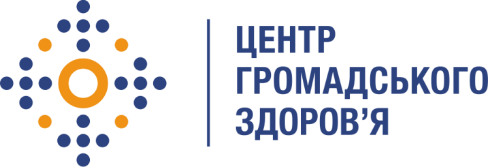 Державна установа 
«Центр громадського здоров’я Міністерства охорони здоров’я України» оголошує конкурс для відбору консультанту з розробки змісту навчального тренінгу на тему «Тестування на ВІЛ» в рамках програми Глобального фонду прискорення прогресу у зменшенні тягаря туберкульозу та ВІЛ-інфекції в Україні.Назва позиції: консультант з розробки змісту навчального тренінгу на тему «Тестування на ВІЛ» Рівень зайнятості: частковаІнформація щодо установи:Головним завданнями Державної установи «Центр громадського здоров’я Міністерства охорони здоров’я України» (далі – Центр) є діяльність у сфері громадського здоров’я. Центр виконує лікувально-профілактичні, науково-практичні та організаційно-методичні функції у сфері охорони здоров’я з метою забезпечення якості лікування хворих на соціально небезпечні захворювання, зокрема ВІЛ/СНІД, туберкульоз, наркозалежність, вірусні гепатити тощо, попередження захворювань в контексті розбудови системи громадського здоров’я. Центр приймає участь в розробці регуляторної політики і взаємодіє з іншими міністерствами, науково-дослідними установами, міжнародними установами та громадськими організаціями, що працюють в сфері громадського здоров’я та протидії соціально небезпечним захворюванням.Завдання:Написання скриптів сесій для використання на тренінгу Розробка презентацій для використання під час проведення навчального тренінгуПідготовка супровідних матеріалів для проведення оф-лайн тренінгу.Підготовка тестів для тренінгуПредставлення матеріалів тренінгуЗміст тренінгу має відповідати наступному переліку компетентностей. Наприкінці цього курсу учасник повинен мати змогу:Описати прогрес та бар’єри у досягненні «перших 95» стратегії 95-95-95Окреслити потенційну роль тестування на ВІЛ у своєчасному виявленні та залученні ЛЖВ до лікуванняДотримуватися рекомендованих ВООЗ принципів тестування на ВІЛОписати підходи до надання послуг з ПТВОписати вимоги до надавача послуг з тестування на ВІЛ, навички комунікації (мотиваційне консультування)Описати методи діагностики ВІЛ-інфекціїОписати групи населення, яким доцільно рекомендувати тестування на ВІЛ Описати етапи надання послуг з тестування на ВІЛОписати алгоритм тестування на ВІЛ згідно з оновленнями наказу 794 МОЗ України «Про удосконалення системи управління якістю лабораторних досліджень у сфері протидії ВІЛ-інфекції/СНІДу»Окреслити основні покази до тестування на ВІЛ за ініціативою медичного працівника Надати визначення індексного тестування та основних підходів до нього.Використання стандартної операційної процедури з індексного тестування. Огляд етапів.Визначити можливу соціальну шкоду після інформування партнерів та шляхи її зменшення.Описати, розкрити зміст та діяти відповідно до кроків індексного тестування.Описати особливості індексного тестування серед окремих груп населення та визначити необхідні заходи для його проведення (тестування статевих та ін’єкційних партнерів представників ключових груп населення, індексне тестування дітей, підлітків та молоді, індексне тестування у родинах)Вимоги до професійної компетентності:Вища медична освітаДосвід розробки навчальних, методичних матеріалів та проведення тренінгів за темою курсуГлибоке розуміння усіх аспектів організації  тестування на ВІЛРезюме мають бути надіслані електронною поштою на електронну адресу: vacancies@phc.org.ua. В темі листа, будь ласка, зазначте: «250 - 2022 Консультант з розробки змісту навчального тренінгу на тему «Тестування на ВІЛ»Термін подання документів – до 26 вересня 2022 року, реєстрація документів 
завершується о 18:00.За результатами відбору резюме успішні кандидати будуть запрошені до участі у співбесіді. У зв’язку з великою кількістю заявок, ми будемо контактувати лише з кандидатами, запрошеними на співбесіду. Умови завдання та контракту можуть бути докладніше обговорені під час співбесіди.Державна установа «Центр громадського здоров’я Міністерства охорони здоров’я України»  залишає за собою право повторно розмістити оголошення про вакансію, скасувати конкурс на заміщення вакансії, запропонувати посаду зі зміненими обов’язками чи з іншою тривалістю контракту.